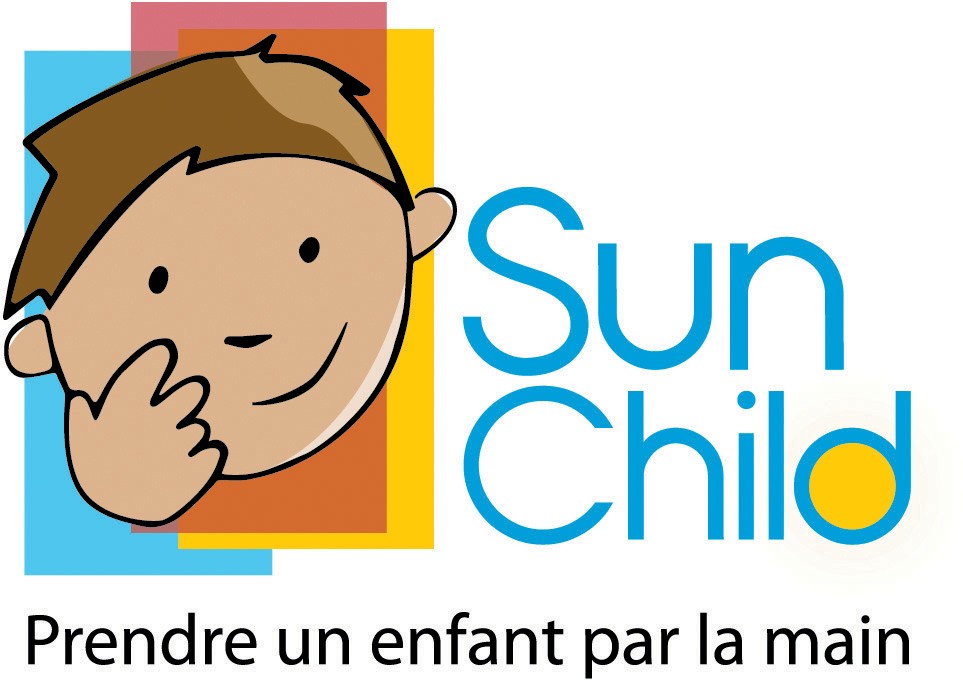 Départ                               Arrivée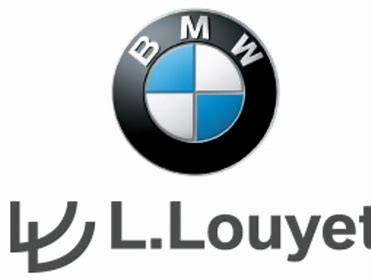 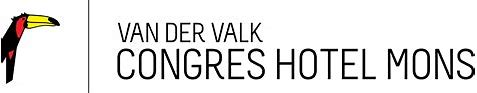 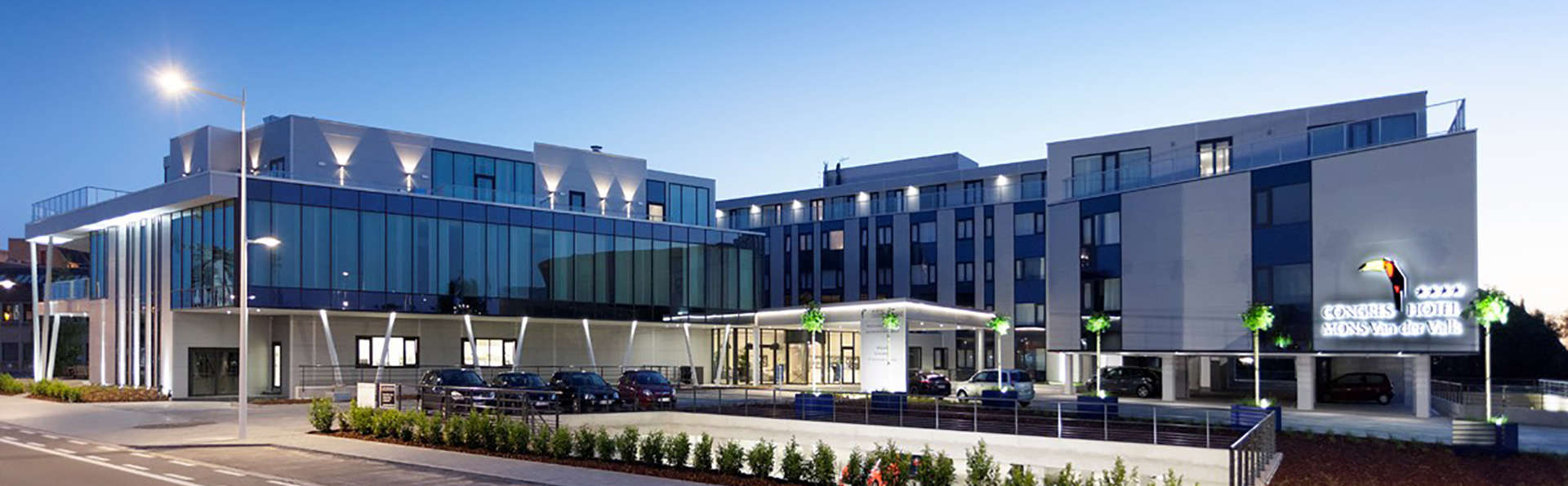 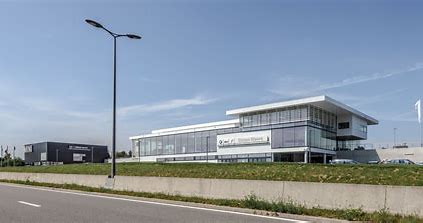 Nombreux sont ceux qui ont été avec nous aux 5, 10, 15, 20, voire 25 éditions précédentes.Cette année le départ se fera du centre Louyet à Wavre et l’arrivée au Congress hôtel MonsComme toujours, notre manifestation est organisée au profit intégral de SUN CHILD qui lutte contre le cancer ou la maladie chronique sévère chez l’enfant défavorisé.Nous vous invitons à visiter notre site : www.sunchild.be où vous trouverez la présente invitation et la possibilité de vous inscrire par e-mail.Nous espérons donc vous revoir toujours plus nombreux le dimanche 25 septembre prochain.Cordialement vôtre,Pour le comité organisateur, Francis Gillet , Fabrizio MassimoProgramme de la journée.8h30 – 9h15 : rassemblement et exposition des voitures. Café/croissants au centre Louyet rue Cerisier d’Haine 50 à 1301 Wavre9h15	: briefing9h30	: départ avec photosHalte désaltérante au Château Fort d’Ecaussines Lallang patrimoine culturel de Wallonie13h30 – 14h : Apéritif suivi du buffet (hors boissons) au Congress Hotel  Mons                      Distribution des prix : médailles pour 10,15 et 20 participations.                       Remise de la photo de chaque équipage                            L’ inscription est fixée à 100€ par personne et se fait via                                           https://rallye.sunchild.be/fr/inscription                  Inscription aussi possible par mail chez : dr.vet.gillet@belgacom.net                                                        GSM : 0477/20.13.59                                Compte bancaire Sunchild : BE05 0014 1228 8775               Possibilité de loger à l’Hôtel pour ceux qui veulent visiter Mons le lendemain